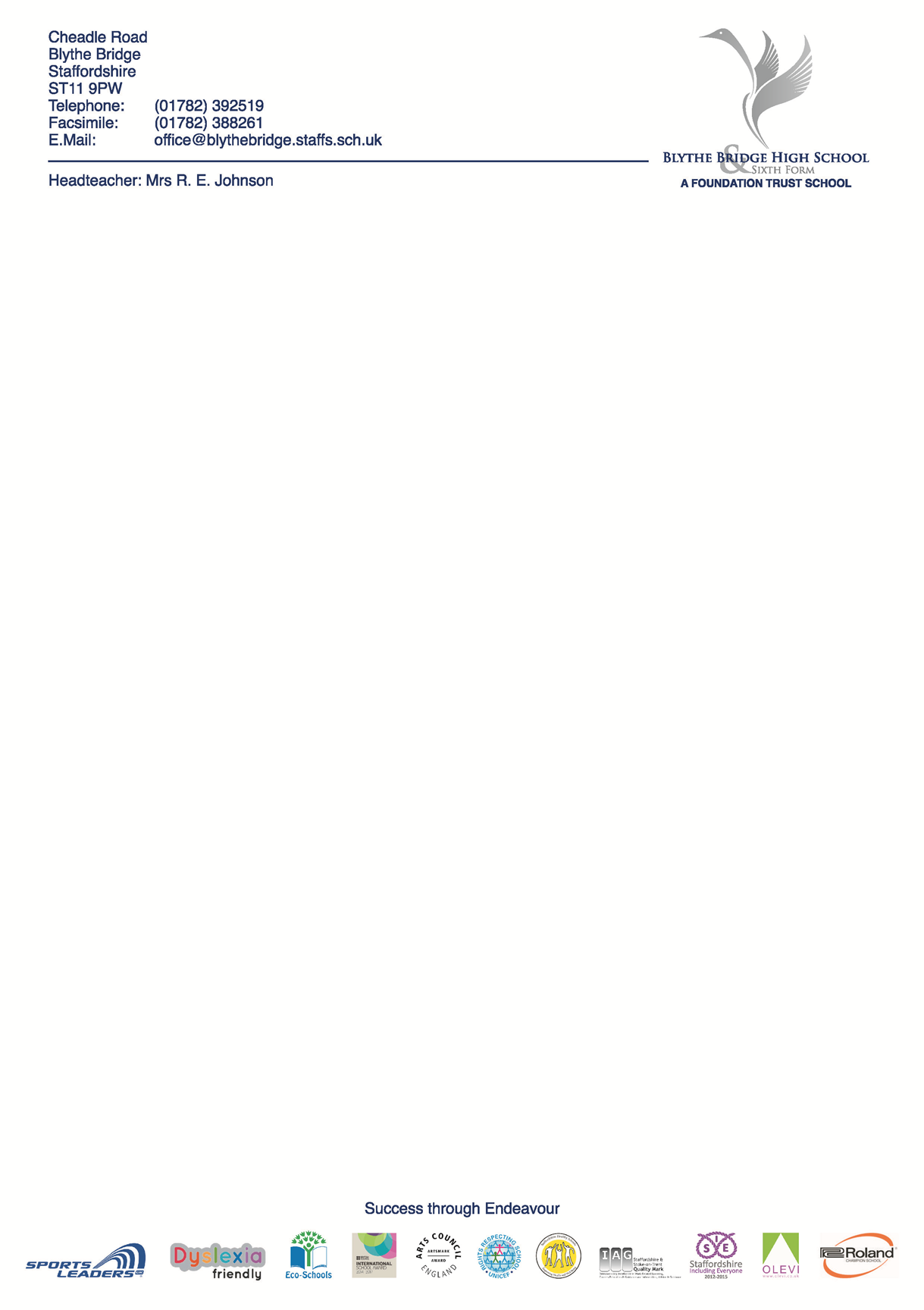 Blythe Bridge High School & Sixth Form Pupil Premium funding plan and proposed spend 2020/2021Number of students eligible for the Pupil Premium funding (PPF) during the academic year 2020/21In April 2020, £126,040 was allocated to the school for the students eligible for PPF.The strategies are presented in four keys areas:Leadership, management and administrationAcademic supportEqual access, material barriers and aspirationsBehaviour, attendance, social and emotionalSpending 2020-21Strategies 2020-21Year groupNumber of eligible students% of year group7311783215.293117.2102112.9113219.2Individual Targeted PP Funding£                    2,855.17 Individual Targeted In Service Children Funding£                       930.00 Year 11 Pupil Premium English Exam Preparation                     -  English TA Support & Intervention£                  16,404.00Maths TA Support & Intervention£                  16,404.00Technician Support for Practical Lessons£                    1,670.00Daily TA Support for PP Students (15%)£                    31,833.00Pupil Premium Student Pastoral Support£                    9,000.00 Pupil Premium Student Welfare Officer Support£                  18,850.00 Senior Deputy Headteacher - Raising Attainment (%)£                    6,950.00 Attendance Officer PP Data Analysis£                       367.00 External Partner PP Attendance Support (50%)£                    1,500.00 Conference Room Year 11 Invigilation£                             -   Year 7&8 PP Swim£                        4,760.00 Access to Reading  £                       150.00 Year 11 Revision Guides All Curriculum Areas£                    2,570.00 Water & Fruit Pre Exams                    FOC Music Support£                    1,280.00 Careers & IAG£                     1,280.00Macbeth Texts£                       231.30 Aprons for DT£                       371.00 Garden Intervention/Nurture Group£                    1,280.00 Duke of Edinburgh Year 9 PP enrolment fees                   £                     3,600.00                                         Final Grand Total  £                122,285.47 Final Money received into budget for fin. year 2020/21£                126,040.00 Pupil Premium money not yet allocated  £                    3,754.53 Leadership, management and administrationLeadership, management and administrationLeadership, management and administrationLeadership, management and administrationApproachObjectiveEvidence BaseOutcomeMaterial support for PPEnsure curriculum continuity plan so all PP students are well supported in the event of school closure/lockdown/or individuals having to self-isolate. Evidence that PP pupils and those with turbulent home situations are likely to have fallen further behind their peers during the school closure due to Covid-19 (EEF) Support interviews at start of year to gather soft data / information, including access to resources to share with staff and knowledge of students.Provide laptops when needed and available. Have Year 11 revision guides ready to send out in case of sudden closure or individuals self-isolating.  Close monitoring of data at each data drop and mocks to ensure we are supporting the right students in a timely and effective way.  Commission a pupil premium review to look at how our school is spending its pupil premium funding.Improve the school’s pupil premium strategy, so that we spend the funding on approaches shown to be effective in improving the achievement of disadvantaged pupils.DfE and EEFLook at the strengths and weaknesses of the PP strategy and make the necessary improvements Student voiceImplement student voice prioritising Year 7 PP. Collate soft data and share with staff to establish positive relationships and identify possible barriersEvidence that PP pupils and those with turbulent home situations are likely to have fallen further behind their peers during the school closure due to Covid-19 (EEF) Review student responses with priority given to PP students.Implement actions that are timely and effective.Monitor and track progress.Academic SupportAcademic SupportAcademic SupportAcademic SupportAcademic SupportApproachObjectiveEvidence BaseOutcomeQuality first teachingProfessional development for staff on teaching and learning, in particular retrieval and retentionstrategies and questioning techniques to ensure high quality provision.Seating plans – students sat at the front where possibleFeedback – prioritised for PP studentsEvidence suggests that pupils make more progress in productive learning environments where they are challenged and supported. QA processStudent interviewsCurriculum provisionDevelop each subject’s curriculum to ensure high quality provision, embedded retrieval and retention and access to culturally enriching experiences for disadvantaged students both inside and outside the classroom.EEF-  enriching education has intrinsic benefits and all children, including those from disadvantaged backgrounds, deserve a well-rounded, culturally rich, education. QA processStudent interviewsStaff interviewsLesson observationsAfter school, Easter break and half-term Year 11 examination preparationEnsuring focused differentiated preparation for PP students in after-school sessions during the run-up to examsPrevious successful interventions. EEF – one-to-one, small groupPeriod 6Remote interventionsTeacher tutorTechnical support for practical lessonsProviding technical support for PP students in art and technology lessonsEEF – improve the quality of provision by effectively deploying school’s resourcesOne-to-one supportDaily TA support for PP students PP students are supported and re-focused in lessons.EEF - Teaching assistants (low impact for high cost, but where, ‘TAs support individual pupils or small groups, which on average show moderate positive benefits’)One to one support Equal access, material barriers and aspirationsEqual access, material barriers and aspirationsEqual access, material barriers and aspirationsEqual access, material barriers and aspirationsApproachObjectiveEvidence BaseOutcomeStudents who arebelow expectedprogress receiveadditional resources to accelerate their progressStudents have access to resources to enable their independent study of their subjects, and can prepare effectively for their crucial examinations, thus supporting meta-cognitive approaches.EEF – meta-cognition and self-regulationOne to one interviews based on revision strategiesOther resources and materials To ensure that students who are disadvantaged are not disadvantaged further through lack of books, stationery, calculators, resources for practical subjects or uniformsEquity and equitable learning environment Internal students interviews PP attainment improves and internal gap decreasesFood, water and stationery during the exam periodPP students, whom internal evidence suggests often miss out on breakfast are supplied with food and drink before their exams. Exam stationery and calculators are also made availableInternal student mentoring interviewsPP students are not disadvantaged.Separate examination room for students who find it difficult to focus in main hallTo ensure that they are not disadvantaged by taking their exams in an uncongenial settingInternal student mentoring interviews and observation of students during mocksImplement optimum environment for identified PP students.Curriculum leader of music given curriculum time to provide enrichment for PP students in Year 7To ensure PP students are not disadvantaged by providing additional opportunities to engage in musical experiencesTo develop confidence and self-worth as well as raise aspirations and extracurricular opportunities for disadvantaged pupils Implement projectMonitor and track progressCurriculum leader of dance given curriculum time to provide enrichment for PP students across Years 7 - 13To ensure PP students are not disadvantaged by providing additional opportunities for them to demonstrate their interests and talents To develop confidence and self-worth raise aspirations and extracurricular opportunities for disadvantaged pupils Implement projectMonitor and track progressEco-garden lead given curriculum time to provide enrichment for PP students in 7A1XTo offer PP students an alternative curriculum experience which will take place outside in our school garden. Activities will complement their current learning and support the students in developing a wider range of skills.To develop confidence and self-worth raise aspirations and extracurricular opportunities for disadvantaged pupils Implement projectMonitor and track progressAdditional curriculum time for students who wish to take up extra swimming lessonsTo offer PP students in Years 7 & 8 the opportunity to do extra swimming to become more proficient.To become more confident in the water, learn how to stay safe, improve technique and stamina.Implement projectMonitor and track progressBehaviour, Attendance, Social and EmotionalBehaviour, Attendance, Social and EmotionalBehaviour, Attendance, Social and EmotionalBehaviour, Attendance, Social and EmotionalApproachObjectiveEvidence BaseOutcomeAdditional part time Pupil Premium Student Welfare Officer Ensure that students’ wellbeing is such the BASE issues do not hinder progress, such as intervening at an earlier stage than with NPP pupils with attendance issues, or with behaviour concerns as monitored through the school behaviour system.EEF – homework, mentoring, social and emotional learningOne to one mentoringYears 7 & 8Increased rewards & celebrationVisionary Independent Pathways – Independent Education Welfare supportTo prioritise PP students’ attendance and punctuality and intervene at an earlier stage to improve overall attendance and reduce PA rates EEF- social and emotional support from external agencyAttendance clinics with VIP and HoYParental meetings increased communicationHome visits prioritisedSafe & Well checks carried out Additional careers guidanceEnsure that the number of disadvantaged pupils who are NEET is minimisedEEF does not directly address careers guidance, and their ‘aspiration intervention’ category does not cover careers guidance. However, in previous years the prioritisation of careers guidance has kept PP NEET low.Ensure that the number of disadvantaged pupils who are NEET is minimized.Prioritise PP students for interview